附件5国网英大财险2017年华北电力大学职工车业务优惠活动方案国网英大财险为给华北电力大学教职工提供更好的车险服务，特制定此次优惠活动方案，具体方案如下：一、华北电力大学职工车业务客户优惠活动1、活动时间：—2、获赠范围：华北电力大学教职工出单的私家车险，均可根据承保条件获赠相应保养套餐卡。3、宣传品项目：4、宣传品图片：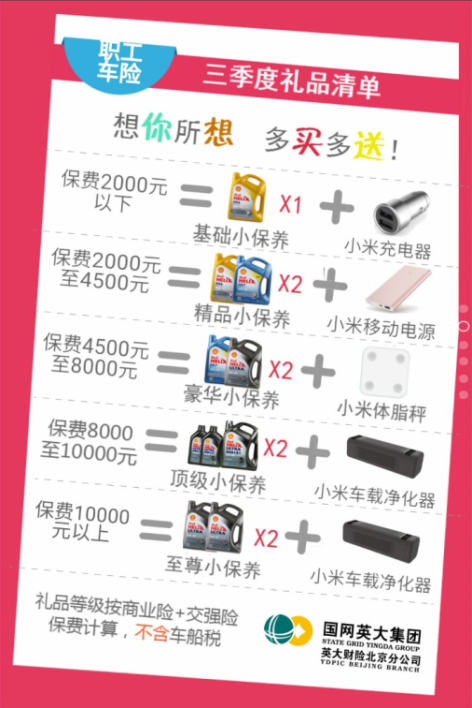 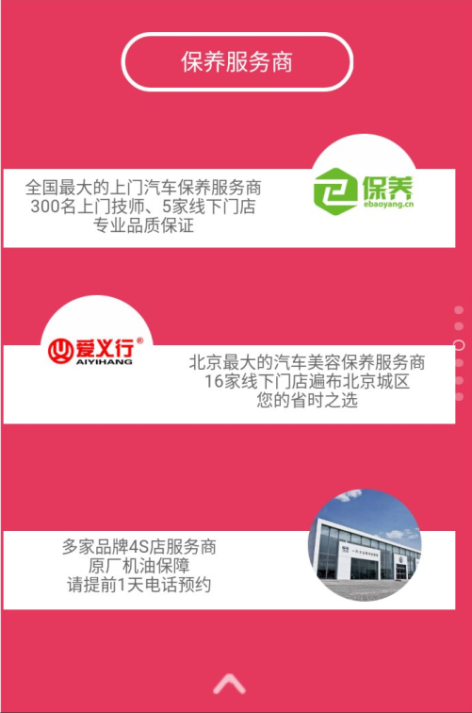 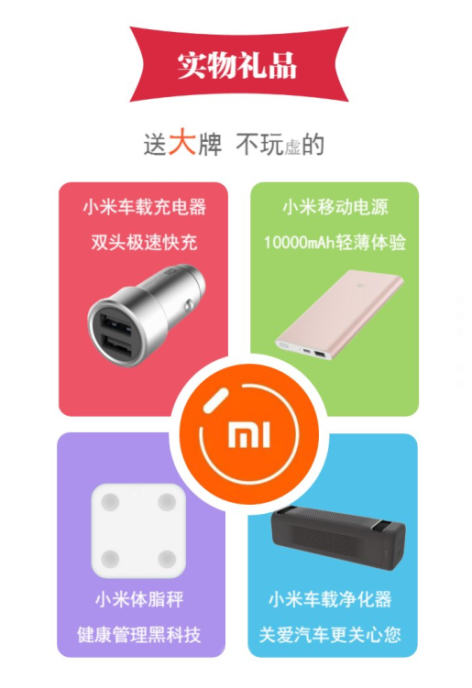 二、华北电力大学职工车产品定价及增值服务1、产品定价：（1）综合商业险折扣系数：0.6375系数（0.75*0.85）（2）免费赠送服务险种：停放被撞无免赔的基础上在划痕险、玻璃险及自燃险中三选二。2、特色增值服务项目：（1）上门定损：发生保险事故，报案后，查勘员将上门定损并收集索赔材料。（2）职工专属：小额单方事故不受报案时间限制（注：限一年一次、限额5000元）（3）小额快赔：5000元以下单方事故免单证材料，损失核定后即时支付，加快理赔速度。（4）免费接送车：选择到合作单位进行维修的车辆，免费提供接送车业务。（5）免费救援：免费提供全国范围内非事故车道路紧急救援服务。（6）免费代驾：保期内免费享受两次五环以内酒后代驾服务。（7）免费代验车：保期内免费服务享受一次北京城区内代验车服务。（8）免费医疗咨询：如发生人员伤亡事故，报案后，英大财险医核人员将第一时间介入处理，并于第三方直接见面沟通关于慰问、治疗、医疗保险赔偿等相关事宜。★优惠活动联系人：李宣正    联系电话：13811236002承保情况保养套卡及实物礼品备注交强+商业2000以下300元保养卡+小米车载充电器300元保养卡可换成200元加油卡交强+商业2000至4500700元保养卡+小米充电宝700元保养卡可换成500元加油卡交强+商业4500至8000900元保养卡+小米体脂秤900元保养卡可换成700元加油卡交强+商业8000至100001200元保养卡+小米车载空气净化器1200元保养卡可换成1000元加油卡交强+商业10000以上1400元保养卡+小米车载空气净化器1400元保养卡可换成1200元加油卡